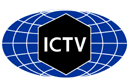 Part 1: TITLE, AUTHORS, APPROVALS, etcAuthor(s) and email address(es)Author(s) institutional address(es) (optional)Corresponding authorList the ICTV Study Group(s) that have seen this proposalICTV Study Group comments and response of proposerICTV Study Group votes on proposalAuthority to use the name of a living personSubmission datesICTV-EC comments and response of the proposerPart 3: TAXONOMIC PROPOSALName of accompanying Excel moduleAbstractText of proposalSupporting evidence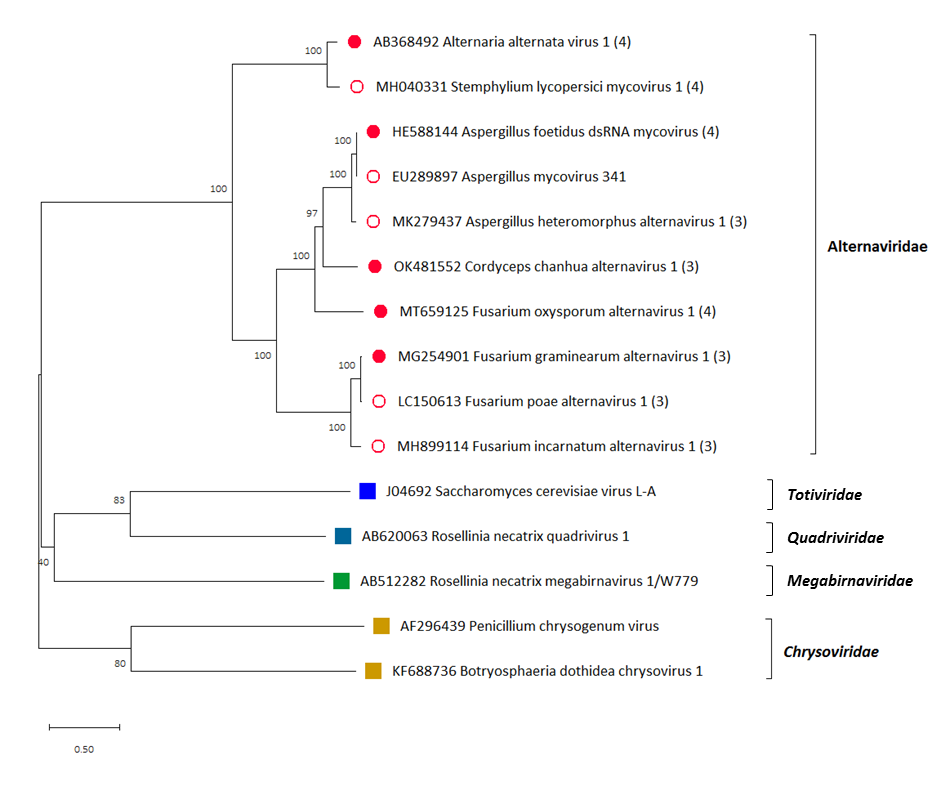 Figure 1: Maximum likelihood phylogenetic tree created based on the RdRP sequences of alternaviruses and related viruses. The sequences were aligned with MUSCLE as implemented by MEGA X (Kumar et al., 2018), all positions with less than 30% site coverage were eliminated and the WAG+G+I+F substitution model was used. The number in brackets after the virus name indicates the number of dsRNA genomic segments. Red circles at the tip of branches indicate members of the proposed family “Alternaviridae”. Full red circles indicate exemplar viruses of the proposed species. Squares indicate members of related, established families: blue for Totiviridae, teal for Quadriviridae, green for Megabirnaviridae and gold for Chrysoviridae. 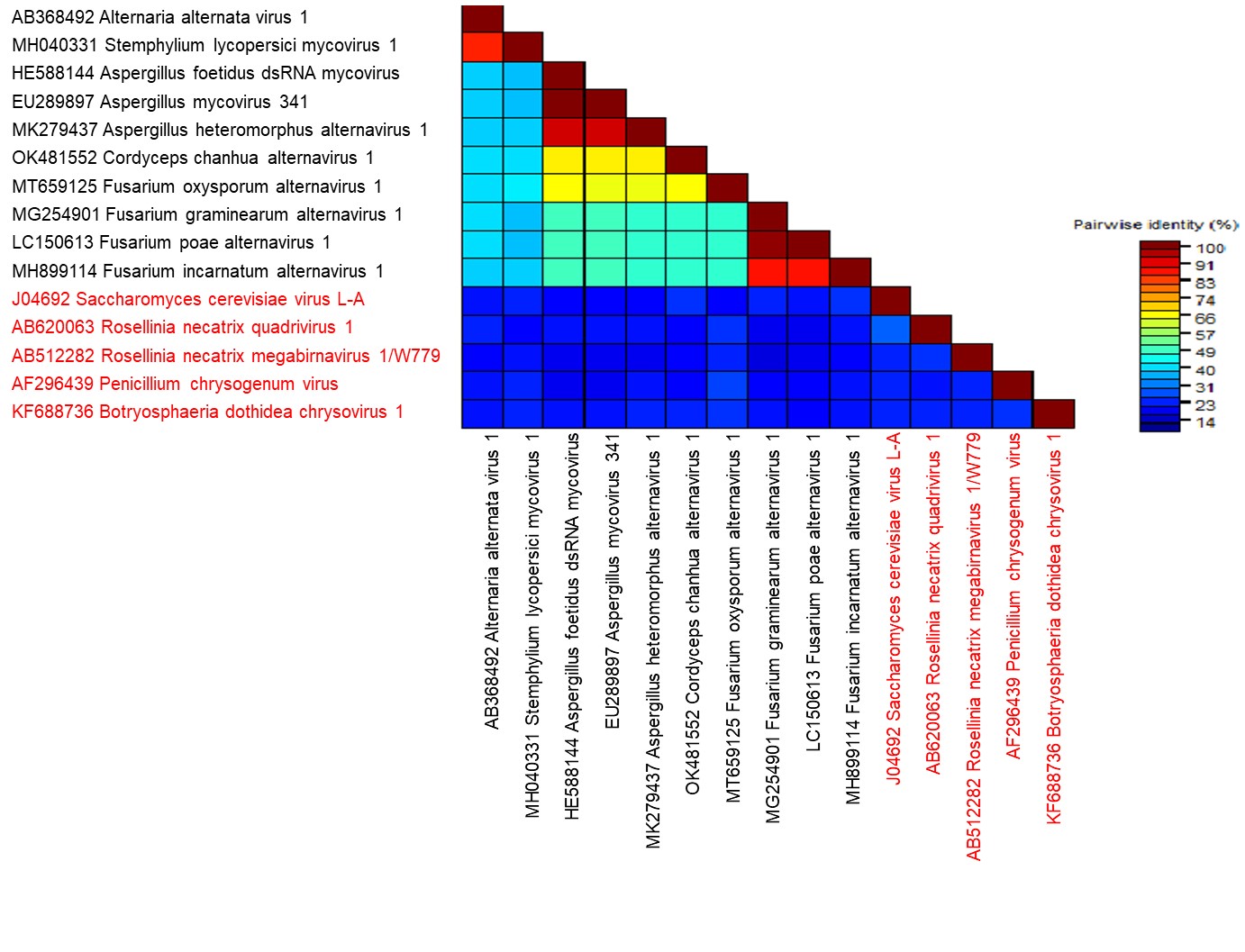 Figure 2: Pairwise distance matrix created based on the RdRP sequences of alternaviruses (black font) and selected related viruses (red font). The sequences were aligned with MUSCLE as implemented by SDT v.1.2 (Kumar et al., 2018). Percentage identity is color-coded. 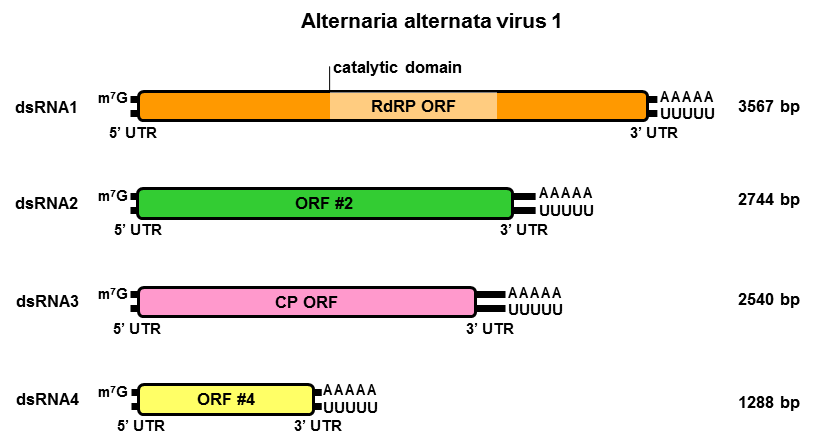 Figure 3: Schematic representation of the genomic organization of Alternaria alternata virus 1, exemplar virus for the proposed species “Alternavirus alternariae”, genus “Alternavirus”, family “Alternaviridae”. The genome consists of four monocistronic dsRNA segments, with a 7-methylguanosine (m7G) capping structure and a poly(A) tail at respectively the 5’ and 3’ terminus (Wu et al., 2021). The proteins encoded are represented by rectangular boxes, flanked by 5’- and 3’-UTRs represented by double lines. The light-coloured box in dsRNA 1 represents the RdRP_4 domain (PF02123, Pfam database).Table 1: Proposed organization of the family Alternaviridae. Table 2: Exemplar and additional isolates of the proposed species in genus “Alternavirus”, family “Alternaviridae”.ReferencesAoki N, Moriyama H, Kodama M, Arie T, Teraoka T, Fukuhara T (2009) A novel mycovirus associated with four double-stranded RNAs affects host fungal growth in Alternaria alternata. Virus Res 140:179-187. doi: 10.1016/j.virusres.2008.12.003.Gilbert KB, Holcomb EE, Allscheid RL, Carrington JC (2019) Hiding in plain sight: new virus genomes discovered via a systemic analysis of fungal public transcriptomes. PLoS ONE 14:e0219207. doi: 10.1371/journal.pone.0219207.Hammond TM, Andrewski MD, Roossinck MJ, Keller NP (2008) Aspergillus mycoviruses are targets and suppressors of RNA silencing. Eukaryot Cell 7:350-357. doi: 10.1128/EC.00356-07.He H, Chen X, Li P, Qiu D, Guo L (2018) Complete genome sequence of a Fusarium graminearum double-stranded RNA virus in a newly proposed family, Alternaviridae. Genome Announc 6:e00064-18. doi: 10.1128/genomeA.00064-18.Kozlakidis Z, Herrero N, Ozkan S, Kanhayuwa L, Jamal A, Bhatti MF, Coutts RHA (2013) Sequence determination of a quadripartite dsRNA virus isolated from Aspergillus foetidus. Arch Virol 158:267-272. doi: 10.1007/s00705-012-1362-3.Kumar S, Stecher G, Li M, Knyaz C, Tamura K (2018) MEGA X: molecular evolutionary genetics analysis across computing platforms. Mol Biol Evol 35:1547-1549. doi: 10.1093/molbev/msy096.Muhire BM, Varsani A, Martin DP (2014) SDT: A virus classification tool based on pairwise sequence alignment and identity calculation. PLoS ONE. 2014;9:e108277. doi: 10.1371/journal.pone.0108277.Osaki H, Sasaki A, Nomiyama K, Tomioka K (2016) Multiple virus infection in a single strain of Fusarium poae shown by deep sequencing. Virus Genes 52:835-847. doi: 10.1007/s11262-016-1379-x.Quintanilha-Peixoto G, Fonseca PLC, Raya FT, Marone MP, Bortolini DE, Mieczkowski P, Olmo RP, Carazzolle MF, Voigt CA, Soares ACF, Pereira GAG, Goes-Neto A, Aguiar ERGR (2021) The sisal virome: uncovering the viral diversity of agave varieties reveals new and organ-specific viruses. Microorganisms 9:1704. doi: 10.3390/microorganisms9081704.Wen C, Wan X, Zhang Y,  Du H, Wei C,  Zhong R, Zhang H, Shi Y, Xie J, Fu Y, Zhao Y (2021) Molecular characterization of the first alternavirus identified in Fusarium oxysporum. Viruses 13:2026. doi: 10.3390/v13102026. Wu CF, Aoki N, Takeshita N, Fukuhara T, Chiura XH, Arie T, Kotta-Loizou I, Okada R, Komatsu K, Moriyama H (2021) Unique terminal regions and specific deletions of the segmented double-stranded RNA genome of Alternaria alternata virus 1, in the proposed family Alternaviridae. Front Microbiol 12:773062. doi: 10.3389/fmicb.2021.773062.Zhang X, Xie Y, Zhang F, Sun H, Zhai Y, Zhang S, Yuan H,  Zhou L, Gao F, Li H (2019) Complete genome sequence of an alternavirus from the phytopathogenic fungus Fusarium incarnatum. Arch Virol 164:923-925. doi: 10.1007/s00705-018-04128-2. Code assigned:2022.001FShort title: Create a new family (Alternaviridae) accommodating one new genus (Alternavirus) and five new speciesShort title: Create a new family (Alternaviridae) accommodating one new genus (Alternavirus) and five new speciesShort title: Create a new family (Alternaviridae) accommodating one new genus (Alternavirus) and five new speciesAuthorsEmail addressesKotta-Loizou I, Wu CF, Moriyama H, Coutts RHAi.kotta-loizou13@imperial.ac.uk; chienfuwu@gmail.com; hmori714@cc.tuat.ac.jp; r.coutts@herts.ac.ukImperial College London [IKL]Tokyo University of Agriculture and Technology [CFW, HM]University of Hertfordshire [RHAC]Ioly Kotta-LoizouStudy GroupNumber of membersNumber of membersNumber of membersStudy GroupVotes supportVotes againstNo voteIs any taxon name used here derived from that of a living person (Y/N)NTaxon namePerson from whom the name is derivedPermission attached (Y/N)Date first submitted to SC ChairMay 21,2022Date of this revision (if different to above)September 21, 2022EC Comments: Can you please justify use of “homology of dsRNA4” is one of demarcation criteria when there are three-segmented members?Can you please explain in the Legend how numerical values in Fig 2 relate to % homology? For example: 0 = no detectable homology 1= identical Response: The text concerning demarcation criterion #4 has now been amended to read “presence and homology of dsRNA 4”. The original figure generated with MEGAX has been replaced with a new one done in SDT v.1.2 software as it directly shows percentages of pairwise identities reported as color code. 2022.001F.N.v1.Alternaviridae_newfam.xlsxHere we propose the establishment of a new family Alternaviridae, a new genus Alternavirus and new five species to accommodate ten recently described mycoviruses.FAMILY: AlternaviridaeGENUS: AlternavirusSPECIES:      Alternavirus alternariaeAlternavirus aspergilliAlternavirus cordycipitaeAlternavirus foxysporiAlternavirus fusariiVirus name & abbreviationAccession number & sizeReferenceAlternaria alternata virus 1 (AaV1) dsRNA 1: AB368492 (3567 bp)Aoki et al., 2009Alternaria alternata virus 1 (AaV1) dsRNA 2: AB438027 (2744 bp)Aoki et al., 2009Alternaria alternata virus 1 (AaV1) dsRNA 3: AB438028 (2540 bp)Aoki et al., 2009Alternaria alternata virus 1 (AaV1) dsRNA 4: AB438029 (1288 bp)Aoki et al., 2009Aspergillus foetidus dsRNA mycovirus (AfV)dsRNA 1: HE588144 (3571 bp)Kozlakidis et al., 2013Aspergillus foetidus dsRNA mycovirus (AfV)dsRNA 2: HE588145 (2734 bp)Kozlakidis et al., 2013Aspergillus foetidus dsRNA mycovirus (AfV)dsRNA 3: HE588146 (2418 bp)Kozlakidis et al., 2013Aspergillus foetidus dsRNA mycovirus (AfV)dsRNA 4: HE647818 (1961 bp)Kozlakidis et al., 2013Aspergillus heteromorphus alternavirus 1(AheAV1)dsRNA 1: MK279437 (3559 bp)Gilbert et al., 2019Aspergillus heteromorphus alternavirus 1(AheAV1)dsRNA 2: MK279438 (2734 bp)Gilbert et al., 2019Aspergillus heteromorphus alternavirus 1(AheAV1)dsRNA 3: MK279439 (2417 bp)Gilbert et al., 2019Aspergillus mycovirus 341 (AsV341)dsRNA 1: EU289897 (3571 bp)Hammond et al., 2008Cordyceps chanhua alternavirus 1 (CcAV1)dsRNA 1: OK481552 (3488 bp)Zhang et al., 2022Cordyceps chanhua alternavirus 1 (CcAV1)dsRNA 2: OK481553 (2632 bp)Zhang et al., 2022Cordyceps chanhua alternavirus 1 (CcAV1)dsRNA 3: OK481554 (2369 bp)Zhang et al., 2022Fusarium graminearum alternavirus 1(FgAV1)  dsRNA 1: MG254901 (3524 bp)He et al., 2018Fusarium graminearum alternavirus 1(FgAV1)  dsRNA 2: MG254902 (2470 bp)He et al., 2018Fusarium graminearum alternavirus 1(FgAV1)  dsRNA 3: MG697236  (2460 bp)He et al., 2018Fusarium incarnatum alternavirus 1(FiAV1)dsRNA 1: MH899114 (3525 bp)Zhang et al., 2019Fusarium incarnatum alternavirus 1(FiAV1)dsRNA 2: MH899115 (2469 bp)Zhang et al., 2019Fusarium incarnatum alternavirus 1(FiAV1)dsRNA 3: MH899116 (2451 bp)Zhang et al., 2019Fusarium oxysporum alternavirus 1(FoAV1)dsRNA 1: MT659125 (3424 bp)Wen et al., 2021Fusarium oxysporum alternavirus 1(FoAV1)dsRNA 2: MT659126 (2620 bp)Wen et al., 2021Fusarium oxysporum alternavirus 1(FoAV1)dsRNA 3: MT659127 (2335 bp)Wen et al., 2021Fusarium oxysporum alternavirus 1(FoAV1)dsRNA 4: MT659128 (1815 bp)Wen et al., 2021Fusarium poae alternavirus 1 (FpAV1)dsRNA 1: LC150613 (3559 bp)Osaki et al., 2016Fusarium poae alternavirus 1 (FpAV1)dsRNA 2: LC150614 (2473 bp)Osaki et al., 2016Fusarium poae alternavirus 1 (FpAV1)dsRNA 3: LC150615 (2462 bp)Osaki et al., 2016Stemphylium lycopersici mycovirus 1(SlMV1)dsRNA 1: MH040331 (3564 bp) unpublishedStemphylium lycopersici mycovirus 1(SlMV1)dsRNA 2: MH040332 (2750 bp)unpublishedStemphylium lycopersici mycovirus 1(SlMV1)dsRNA 3: MH040333 (2543 bp)unpublishedStemphylium lycopersici mycovirus 1(SlMV1)dsRNA 4: MH040334 (1398 bp)unpublished